Модуль  уроков по курсу «Обучение грамоте»Филатова Наталья Александровна, учитель  начальных классов ГБОУ НАО «СШ  с. Тельвиска»Пояснительная запискаМодуль  уроков по курсу «Обучение грамоте »  составлен  на основе   УМК «Школа России», учебник «Азбука»  для 1 класса, в 2 частях. Авторы В.Г.Горецкий, В.А. Кирюшкин.                Технологические  карты позволяют педагогу осуществить  современные виды и формы деятельности, способствующие развитию познавательной активности и коммуникативной компетенции, побуждающие учащихся осуществлять регулятивно-оценочные функции, формулировать учебно-практические задачи и находить пути их решения.   Обучающимся  представлена  возможность научиться  	принимать общие цели изучения темы, обсуждать их совместно с учителем,	понимать учебную задачу урока, воспроизводить её в ходе урока по просьбе и под руководством учителя.Урок рассчитан на академический час в 30 минутХод урокаХод урокаХод урокаПриложенияТема урокаНаша речьЦели деятельности учителяФормировать представление о смысловой связи предложений в тексте, о роли речи в жизни человекаТип урокаОткрытие новых знанийПланируемые 
образовательные результатыПредметные (объем освоения и уровень владения компетенциями):научатся:отвечатьна вопросы учителя,  составлять тексты  небольшого объема  по рисунку; представлена  возможность научиться: находить информацию (текстовую, графическую, изобразительную) в учебнике, анализировать ее содержание.Метапредметные:познавательные – оценивают свои возможности,  находят ответы на вопросы, сопоставляют  изученные термины и понятия;коммуникативные – учатся  выслушивать  собеседника и вести диалог, полилог;регулятивные –  учатся организовывать свое рабочее место под руководством учителя, овладевают способностью ставить самостоятельно  учебную задачу, стремятся ее выполнять. Личностные: учатся воспринимать  и ощущать себя в роли   обучающегося;  учатся  развивать навыки  сотрудничества с учителем  и сверстниками;Методы и формы обученияОбъяснительно-иллюстративный; индивидуальная, фронтальнаяТехническое оснащениеЭкран, мультимедиапроекторЭтапы урокаДеятельность 
учителяДеятельностьучащихсяПланируемые результатыПримечанияI. Организационный моментФронтальная работаПриветствие и проверка готовности обучающихся к уроку, на первых уроках озвучивает тему и цель урока, создает эмоциональный настрой на изучение нового предмета.Проводит  артикуляционную гимнастику: Жил- был Язычок, Решил он однажды выйти погулять, но мама сказала, что сперва необходимо навести порядок в доме и сделать уборку. Язычок вымыл стены и потолок, подмел пол. И довольный вышел на прогулку. Ему было весело. Он бегал, прыгал и резвился. Проверяют готовность к уроку, выполняют характерные движения языком.Личностные: раздумывают  над значением знаний  в  жизни человека, имеют желание учиться; положительно высказываются о школе; стремятся хорошо учиться и вести себяII. Актуализация знанийФронтальная работаЗнакомит с учебником «Азбука», демонстрирует структуру построения материала в учебнике, знакомит с условными знаками.Предлагает рассмотреть иллюстрацию в учебнике (с.4)Организует беседу по вопросам: - Кого увидели на картинке?- Что можно сказать о ребятах? Учителе? – О ком можно сказать: беседуют, слушают, разговаривают, рассказывают, читают? Можно ли применить эти слова к животным: зверям, насекомым, рыбам, птицам? Почему? - Продемонстрируйте как «разговаривает»  корова, лягушка, петух, рыба?- Можно ли назвать это речью?- А что означают слова слушать, разговаривать, читать, рассказывать, писать?Формулирует задание, организует беседу по вопросам: Слайд 1.- Что видите на экране?-Раньше рот, губы называли уста. - Слышали когда - нибудь это слово? Отсюда и появилось название «устная речь». - Для чего она нам нужна? Слайд 2.- Что видите на этом слайде? - Какой еще может быть речь? - Для чего нужна такая речь?- Еще ребята бывает речь внутренняя или  «про себя». Мы ею пользуемся чаще всего. Почему? Сделайте вывод.Проводит физминуткуТопором дрова колю,А потом пилой пилю.Унесу их бабушке, Чтоб испечь оладушки!Рассматривают обложку учебника, рассуждают надназванием книги, знакомятся с условными обозначениями- Учитель и ученики. Первый учебный день для первоклассников.- Люди могут беседовать, говорить, слушать.- Звуки животных назвать речью нельзя.- Рот, губы.- Для устного общения. В школе, дома, на прогулке.-Значки, буквы, ручка и листок.- Бывает еще и письменная речь.- Писать сообщения,письма, подписывать открытки.-  Обдумываем и строим предложения мысленно (про себя), прежде чем сказать или написать.- Все виды речи важны и нужны для человека.Выполняют соответствующие движения «колю», «пилю» и т. д. Личностные: осознают  свои возможности в обучении; стараются адекватно судить о причинах своего успеха/ неуспеха в обученииПознавательные: Строят высказывания в устной форме,  учатся отстаивать  мнение;осуществляют поиск необходимой информации Коммуникативные: обмениваются мнениями, прислушиваются  друг  к другуРегулятивные: действуют с учетом выделенных учителем ориентиров, формулируют умозаключенияIII. Изучениенового материалаФронтальная и индивидуальная работаФормулирует задание: рассматривание рисунков; чтение читающими детьми или учителем названия схемы и записей в ней, соотнесение рисунков с отдельными видами речевой деятельности.Организует беседу по вопросам: – В каких  жизненных ситуациях человеку приходится говорить? Читать? Писать? - С какими еще видами речи познакомились сегодня? - Давайте составим небольшой рассказ по иллюстрации  (с.5)- Узнали сказку? - Что значит «русская народная? Какие еще сказки этого жанра знаете?- Какую речь использовали, отвечая на мои вопросы?- Какую речь  еще могли бы задействовать? Знакомятся со схемой, рассматривают рисунки, отвечают на вопросы учителя, высказывают свое мнение, отстаивают его.- Р.Н.С. «По щучьему велению»Перечисляют.- Сочинил народ. - Внутренняя и устная речь.- Письменную, но пока не умеем писать.Познавательные:Высказываются в устнойформе при составлении ответов на вопросы по схеме и картинке; осуществляют  умение находить информацию Коммуникативные: обмениваются мнениями, слушают друг друга.Регулятивные: прогнозируют результаты  усвоения изучаемого материала.IV. Первичное осмысление и закреплениеИндивидуальная работа.Предлагает выполнить индивидуальные задания на карточках. Знакомит с алгоритмом выполнения задания.  Помогает не читающим детям разобраться с заданием.Карточка 1Выполняют задания Познавательные:самостоятельно находят алгоритм выполнения заданияРегулятивные: ориентируются в учебнике и в карточкеV. Итоги урока     РефлексияОбобщает полученные на уроке сведения.Проводит беседу по вопросам: – Для чего нужна речь в нашей жизни? - Что можно отнести к говорению, слушанию, письму, чтению?- Какие виды речи знаете?- Полезным ли для вас стал сегодняшний урок?- Какие трудности испытали?Прощается с учащимися, дарит добрые пожелания.1. Отвечают на вопросы.2. Определяют свое эмоциональное состояние.Личностные: осознают роль  знаний в жизни  человека и принимают ее.Регулятивные: прогнозируют результаты уровня усвоения изучаемого материалаРегулятивные: действуют с учетом выделенных учителем ориентиров, адекватно воспринимают оценку друг другаТема урокаТекст и предложениеЦели деятельности учителяСпособствовать формированию  представление о тексте и предложении как единицах речи;  создать условия для развития умений  оформления предложений на письме.Тип урокаОткрытие новых знанийПланируемые 
образовательные результатыПредметные: научатся: различать текст и предложениеполучат возможность научиться:составлять небольшие тексты по иллюстрации, на заданную темуМетапредметные:познавательные – оценивать свои достижения, отвечать на вопросы, учатся соотносить изученные понятия с примерами; коммуникативные – формировать готовность слушать собеседника и вести диалог, владеть диалогической формой речи, вступать в речевое общение, пользоваться учебником;регулятивные – овладевать способностью понимать учебную задачу урока и стремиться ее выполнять.Личностные: принятие и освоение социальной роли обучающегося, развитие мотивов учебной деятельности и формирование личностного смысла учения; развитие навыков сотрудничества со взрослыми и сверстниками в разных социальных ситуацияхМетоды и формы обученияОбъяснительно-иллюстративный; индивидуальная, фронтальнаяОбразовательные ресурсыСхемы предложений для учителя и учащихся, сюжетная иллюстрация на осеннюю тематикуЭтапы урокаДеятельность учителяДеятельность учащихсяПланируемые результатыПримечанияI. Организационный моментПроверяет готовность обучающихся к уроку, создает эмоциональный настрой.Проводит пальчиковую гимнастику:Я – веселый человечек,
Я гуляю и пою.
Я – веселый человечек,
Очень я играть люблю.  Разотру ладошки сильно,  Каждый пальчик покручу,
Поздороваюсь с ним сильно
И вытягивать начну. 
Руки я затем помою,  Пальчик к пальчику сложу,
На замочек их закрою
И тепло поберегу. Проверяют наличие учебных принадлежностей. Приветствуют учителя. Указательные и средние пальчики обеих рук «шагают» по столу.
Растирают ладони.
Охватывают каждый палец у основания и вращательными движениями поднимаются до ногтевой фаланги.
Потирают ладони.
Складывают пальцы в замокЛичностные: понимают значение знаний для человека и принимают его; имеют желание учиться; положительно отзываются о школе; стремятся хорошо учиться и сориентированы на участие в делах школы; правильно идентифицируют себя с позицией школьникаII. Проверка материала, изученного на предыдущем урокеФронтальный опрос с опорой на изученный материал.- Что такое речь?-Какой она бывает? - Каким видом речи пользуемся чаще всего?Отвечают на вопросы учителя.III. Актуализация знанийФронтальная работа.Работа по сюжетной иллюстрации: Осень в саду.- Какое время года изображено? –Как догадались?- Что делают ребята и взрослые?- Какую помощь родителям оказываете вы в саду и на огороде осенью?Подводит детей к теме: Текст и предложение.- Что мы только что сделали?Вывод: -  Несколько предложений связанных по смыслу и объединенных одной темой называются текстом.Просит повторить вывод хором.Отвечают на вопросы учителя- На рисунке изображена осень.- Желтые листья, некоторые уже опали.- Ребята помогают снимать урожай яблок, ягод.- Составляли предложения по картине.Повторяют данное умозаключение с помощью учителя.Личностные: осознают свои возможности в учении; способны адекватно судить о причинах своего успеха или неуспеха в учении, связывая успехи с усилиями, трудолюбием. Познавательные:обще учебные– извлекают необходимую информацию из рассказа учителя;логические – дополняют и расширяют имеющиеся знания и представления о новом изучаемом предмете.IV. Изучениенового материала-Из чего состоит текст (рассказ)?- Предложение всегда пишем с большой буквы, поэтому берем полоску с вертикальной чертой. - В конце предложения обязательно должен быть знак, который нам покажет границу предложения. (Демонстрирует  схемы точка, воскл знак, вопрос. знак.)- Составим предложение – Светит солнце. - Сколько слов в предложении?- -Как вы это поняли?Обращает внимание на то, что все предложения в тексте должны быть связаны по смыслу. Все предложения должны быть объединены одной темой.Учитель просит придумать предложение одного из учащихся. - Какую важную работу мы проделали?Проводит физминуткуВышли мышки как- то разПосмотреть который час.Раз, два, три, четыре-Мышки дернули за гири.Вдруг раздался страшный звон,Убежали мышки вон.- Текст состоит их отдельных предложений. Рассматривают полоски (схемы). Наблюдают разницу (обычные полоски, полоски с вертикальной чертой).Берут полоски и кладут рядом в одну линию.- В предложении два слова. Между словами в предложении слышна небольшая пауза.-Предложение начинается с большой буквы, поэтому берем вот такую схему..(показывают).-В конце предложения ставим точку. Схема предложения готова.Выстраивают схему еще одного предложения.- Составляли предложения с помощью схем.Выполняют движения, шагают, бегу на месте, хлопают в ладоши, качают головой.Познавательные:общеучебные – самостоятельно находят нужные элементы схемлогические – осуществляют поиск необходимой информации (из рассказа учителя)Регулятивные: ориентируются в элементах схем и знаков препинанияЛичностные: понимают значение знаний для человека.Работа со схемами предложения. Организация работы в парах. Комплект схем у учителя для работы у доски, у каждого учащегося набор схем для индивидуальной работы. Учитель демонстрирует элементы схем, объясняет, что каждая прямоугольная полоска обозначает  одно слово, полоска с вертикальной чертой обозначает начало предложения. V. Первичное осмысление и закрепление- С помощью чего будем строить предложения?- Как выглядит первое слово в предложении?- Что поставим в конце предложения?- Придумайте предложение, в котором содержится вопрос.- Что такое текст? - Много ли должно быть предложений в тексте?- С помощью схем (полоски).- Полоска с вертикальной чертой.- В конце предложения обязательно должен стоять знак препинания. Придумывают вопросительное предложение, строят к нему схему. - Текст это такой рассказ, где все предложения связаны по смыслу и подчиняются одной теме.- Тексты бывают большими и маленькими.Познавательные:общеучебные – выстраивают осознанное речевое высказывание в устной форме по теме; Коммуникативные: принимают другое мнение и позицию, допускают существование различных точек зрения.Обмениваются мнениями, слушают друг друга, строят понятные речевые высказывания.VI. Итоги урока.Рефлексия- Чем отличается текст от предложения?- Придумайте предложение о школе?- Сколько предложений может быт в тексте.- Что  еще знаете про текст?Обдумывают ответы на вопросы учителя. Стараются формулировать  предложения. Каждый учащийся придумывает свое предложение о школе и выстраивает к нему схему. Регулятивные: действуют с учетом выделенных учителем ориентиров, адекватно воспринимают оценку учителя.Тема урокаСлово и предложениеЦели деятельности учителя Продолжать формировать первоначальное представление о предложении и словеТип урокаКомбинированный Планируемые 
образовательные результатыПредметные (объем освоения и уровень владения компетенциями): научатся: отличать предложение от группы слов; выделять предложения из речи; определять границы предложений; вычленять слова из предложений; различать понятия «слово» и «предложение»получат возможность научиться: соблюдать в устной речи интонацию конца предложений; сравнивать схемы предложений, соотносить схему и предложение; составлять предложения по рисунку и заданной схеме.Метапредметные (компоненты культурно-компетентностного опыта/приобретенная компетентность): познавательные –овладение способностью понимать учебную задачу урока и стремиться ее выполнять; отвечать на вопросы; обобщать собственное представление; соотносить изученные понятия с примерами из реальной жизни;коммуникативные – развивать способности слушать собеседника и вести диалог, владеть диалогической формой речи; составлять небольшие устные монологические высказывания, «удерживать» логику повествования, приводить убедительные доказательства.регулятивные – оценивает свои достижения на уроке.Личностные: формирование уважительного отношения к иному мнению; принятие и освоение социальной роли обучающегося, развитие мотивов учебной деятельности и формирование личностного смысла ученияМетоды и формы обученияОбъяснительно-иллюстративный; индивидуальная, фронтальнаяОбразовательные ресурсыПредметные картинки, сюжетные картинки, схемы предложений для учителя и учащихся.Этапы урокаДеятельность учителяДеятельность учащихсяПланируемые результатыПримечанияI. Организационный моментПроверяет  готовность класса и оборудования; эмоционально настраивает  учащихся  
на урок, приветствует.- Долгожданный дан звонок Начинается урок.Каждый день – всегда, везде,На занятиях, в игре,Смело, чётко говоримИ тихонечко сидим.– Проверим готовность к урокуПриветствуют учителя. Организуют свое рабочее место, проверяют наличие индивидуальных учебных принадлежностей на столе.Личностные: осознают  и оценивают свои возможности в обучении; стараются адекватно судить о причинах своего успеха/ неуспеха в обученииII. Постановка учебной задачи.III. Закрепление знаний и способов действий.– Из чего состоит наша речь, вы уже знаете. Напомните,пжлст.– Сегодня мы узнаем, из чего состоят предложения, а поможет нам в этом русская народная сказка «Репка»Слайд 3- Напомните, как мы умеем обозначать предложения графически?- Вспомните, каким предложением начинается  эта сказка? (Посадил дед репку.)– Как вы думаете, почему первое слово в предложении обозначено не просто полоской, а полоской с черточкой впереди?– Как можно узнать, что предложение закончено?- Чем продолжим заниматься на уроке? - А еще будем учиться находить разницу между словом и предложением.ФизминуткаАх, как долго мы читали,Глазки у ребят устали(поморгать глазами).Посмотрите все в окно(посмотреть влево-вправо),Ах, как солнце высоко(посмотреть вверх.).Мы глаза сейчас закроем(закрыть глаза ладошками),В классе радугу построим,Вверх по радуге пойдем(посмотреть по дуге вверх,  вправо и вверх – влево),Вправо, влево повернем,А потом скатимся вниз(посмотреть вниз),Жмурься сильно, но держись.(Зажмурить глаза, открыть и поморгать ими)- Можем ли мы назвать героев нашей сказки трудолюбивыми? Докажите свою точку зрения.- Считаете ли вы себя трудолюбивыми?- Какие пословицы о труде знаете?- Предлагаю поработать с пословицей «Труд кормит, лень портит»- Почему так говорят. Кто придумал пословицы?- Пословицы, как и русские народные сказки, придумал народ. Эти точные, мудрые высказывания можно применять в разных жизненных ситуациях.- Давайте посчитаем слова в этом предложении и составим схему. – Наша речь состоит 
из предложений.Слушают учителя- Составляем схемы.– Предложение можно записать в виде схемы. По схеме можно узнать, сколько в предложении слов. Каждое отдельное слово обозначается полоской.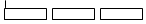 Одна полоска обозначает одно слово. В нашей схеме три полоски, значит, в предложении три слова.- Полоска с вертикальной чертой обозначает, что слово будем писать с большой буквы.- В конце предложения обязательно поставим знак препинания (.?!)- Будем составлять предложения.Выполняют движения глазами.- Да, все герои трудолюбивые. Они не отказываются помогать друг другу, спешат на помощь.Предлагают, доказывают. -  Трудиться это хорошо и полезно, а лениться-плохо. Выполняют задание учителя.Познавательные: Строят высказывания в устной форме,  учатся отстаивать  мнение;осуществляют поиск необходимой информации Коммуникативные: обмениваются мнениями, прислушиваются  друг  к другуРегулятивные: ориентируются в элементах схем и знаков препинанияЛичностные: осознают роль  знаний в жизни  человека и принимают ее.Регулятивные: ориентируются в элементах схем и знаков препинанияПознавательные:самостоятельно находят алгоритм выполнения заданияОбеспечение мотивации и принятия учащимися цели урокаIII. Осмысление и закреплениеПо заданному алгоритму учитель просит составить еще по предложению (пословица о труде).  Если детям сложно, предлагает пословицу. Оказывает помощь тем, кто затрудняется в выполнении задания. - Для каждой работы нужны инструменты. Какими инструментами пользуются:  строитель, дворник, доктор, учитель, портной? - Давайте поиграем, соедините инструмент с представителем той профессии, которому он необходим для работы. (Шприц- доктор, указка- учитель, топор- дровосек, микрофон- певец, парашют-  парашютист и т. д.) (Задание каждому индивидуально)Дополнительно для тех, кто быстро справился- Составьте предложение о любимой профессии. - - - Сколько слов в предложении (проверить  каждого) Выполняют задание учителя.Познавательные:общеучебные – самостоятельно находят нужные предметы и соединяют между собойлогические – осуществляют поиск необходимой информации из представленного материалаРегулятивные: ориентируются в предметных картинках и схемахIV. Итоги урока. Рефлексия.Чем полезным занимались на уроке?– Какие знания помогли нам?– Что особенно понравилось? Почему?– Что вызвало затруднение? Почему?– Спасибо за урок.- Составляли предложения с помощью схем.- Понравилось вспоминать и узнавать пословицы о труде. - Трудностей не было. Регулятивные: действуют с учетом выделенных учителем ориентиров, адекватно воспринимают оценку учителя и друг другаСлайд 1 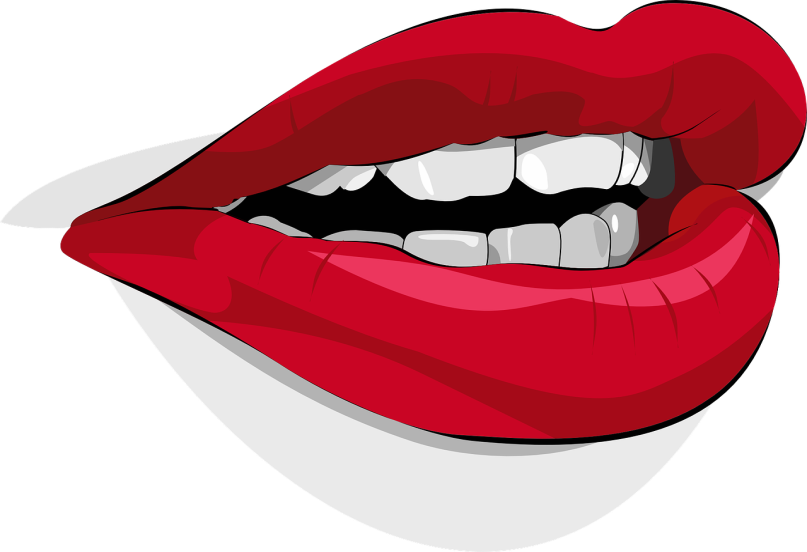 Слайд 2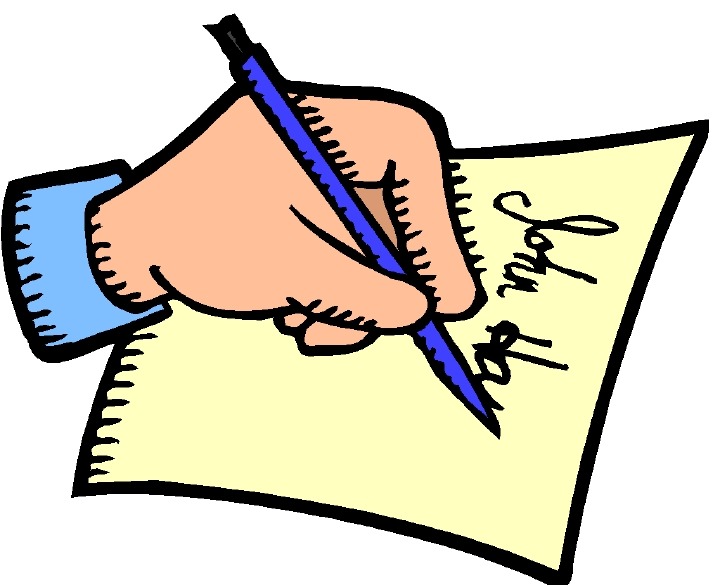 Карточка 1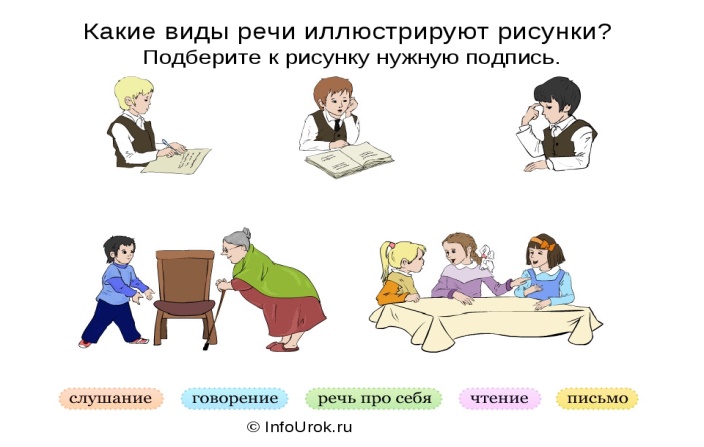 Слайд 3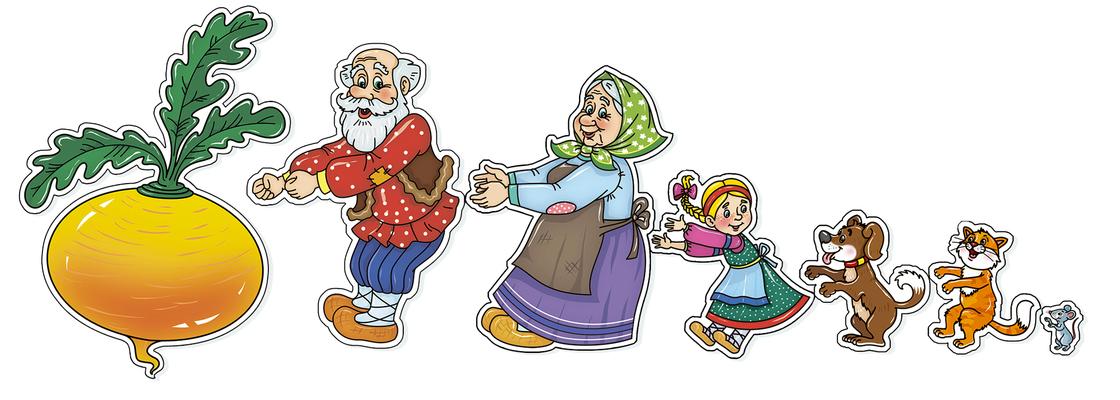 